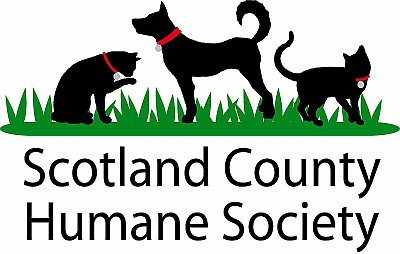 FOSTER  APPLICATIONThe Scotland County Humane Society would like to thank you for choosing to adopt an animal from our shelter. Our goal is to provide our animals with happy permanent homes.  We are interested in your satisfaction AND the health and wellbeing of our animals. In order to better meet these needs, we ask that you please fill out our foster application before the foster process can be completed. Rental occupants please be advised that we will verify with the property owner the acceptance of fosters in the home!NAME:_________________________________________________________Date:_______________________________PHYSICAL ADDRESS:_________________________________ City, State, Zip:________________________________TELEPHONE: Home:_______________________________________  Work:_________________________________EMAIL ADDRESS:_________________________________________________________________________________How long at Present Address?________________________________Do You Own or Rent?_____________________If less than a year, List Previous Address:______________________________________________________________Do you Live In:  House_______  Apartment_______   Townhouse/Condo_____     If you Rent, Please Provide Landlord’s Name & Phone# _________________________________________________Please List all Household Members:_______________________________________________________________Are you Employed?_____  Employed by:_________________________________________Phone#:_________________Are you 18 years Old or Older?________ How Many Pets Have You Had in the Past Two Years?___________________Please List Your Current Pets:Dog_____  Cat ______ Name:____________________  Indoor or Outdoor?  Spay/Neutered?_____________________Dog_____  Cat ______ Name:____________________  Indoor or Outdoor?  Spay/Neutered?_____________________Dog_____  Cat ______ Name:____________________  Indoor or Outdoor?  Spay/Neutered?_____________________Please List Your Previous (past) Pets:Dog_____  Cat ______ Name:____________________  Indoor or Outdoor?  Spay/Neutered?_____________________Dog_____  Cat ______ Name:____________________  Indoor or Outdoor?  Spay/Neutered?_____________________Dog_____  Cat ______ Name:____________________  Indoor or Outdoor?  Spay/Neutered?_____________________Who Will Be the Primary Caretaker of This Foster?_________________________________________________________Where Do You Plan To Keep Your Foster during the Day?___________________________________________________Where Do You Plan To Keep Your Foster during the Night?___________________________________________________Do you have a fenced in yard?____________If Yes, what are the measurements?____________________________________How Will You Care For This Foster when you are not At Home (On a daily basis and when you go on vacation)? ____________________________________________________________________________________________________________________________________________________________________________________________________Veterinarian reference: Please print name and phone number: ___________________________________________________I CERTIFY THAT THE INFORMATION PROVIDED IS TRUE. I UNDERSTAND IT IS SUBJECT TO VERIFICATION BY THE SCOTLAND COUNTY HUMANE SOCIETY.  I FURTHER UNDERSTAND THAT THE SCOTLAND COUNTY HUMANE SOCIETY RESERVES THE RIGHT TO REFUSE FOSTER TO ANYONE.Applicant’s Signature______________________________________________Date___________________THIS SECTION TO BE COMPLETED BY SCOTLAND COUNTY HUMANE SOCIETY PERSONNELNotes:_________________________________________________________________________________________________________________________________________________________________________________________________________________________________________________________________________________________________ Vet check___________________ Landlord check______________________ Employer/Self-employed check___________Status of Application: circle one               APPROVED	          PENDING		   DENIEDSCHS staff/member Signature:___________________________________